HOSA Mini Lesson: Cardiovascular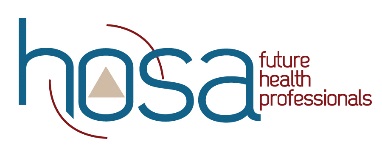 Objectives:        Upon completion of this lesson, students will have sufficient knowledge of, and be able to:list the flow of blood through the heart.  define myocardial infarction.3.   explain the symptoms of a MI.4.   compare & contrast the symptoms of a MI between males & females.5.   discuss treatment methods for MI & the importance of the “golden hour” in treatment.6.   define congestive heart failure.7.   distinguish between left & right sided congestive heart failure.8.   list causes of CHF.9.   explain the symptoms of CHF.10.   discuss treatment measures for CHF.11.   identify and illustrate heart disease risk factorsTime:Lecture on cardiovascular system (1/2 class)Construct flip chart of the flow of blood through the heart with definition of the function of each step of the flow and a picture of the structure (1/2 class)Research heart disease risk factors (1/2 class)  Materials:ppt8 sheets of typing paper (per student) staplerinternet accessInstruction:Share PowerPoint on Cardiovascular System (25:46 minute video)Flip chart/foldable for flow of blood; see instructions @ https://www.youtube.com/watch?v=R7UZ6Iv8b_Y; students list the flow on the visible section and then definition & labeled picture in the inside Research heart disease risk factors and prepare a health poster using Extemporaneous Health Poster RubricExplore the Public Health Topic for 2022-2023 Heart Healthy for Life:  What You Need to Know NowAssessment:      1.   Written test      2.   Completed flip chart/foldable      3.   Poster on heart disease risk factors      4.   Public Health PresentationStandards:NCHSE1.1.2 d.  CardiovascularStructures of the cardiovascular systemIdentify cardiovascular organsLabel the parts of the heartFunctions of cardiovascular systemBlood flow through the heart & bodyFor additional Curriculum Crosswalks see CE Useful Tools